                               2016-2017 Ridge Road PTA Calendar  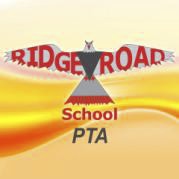 September Genevieve Fundraiser Starts- September 8thOpen House- September 20th- 6pmWelcome Back Party- September 25th- 1pm   TRYathlon- September 25th 2-4pmBook Fair- September 26th-30th PTA meeting- September 27th - 6:30pm- new parent mixer, 7:00pm meeting startEarly Dismissal- September 30th- 1pm Genevieve Fundraiser Closes- September 30th October Shred Day- October 1st No School- October 3rdLyman Orchards Pie Fundraiser- October 3rd - starts  Picture Day- October 5th  No School- October 10thPet Contest- Picture Submissions due October 11thNo School- October 12thLyman Orchards Pie Fundraiser- October 17th – ends Pet Contest Voting Oct 17-Oct 21st PTA Meeting- October 18th Halloween Dance- October 28th  * Turn over for important dates for November and December.*                                   2016-2017 Ridge Road PTA Calendar  November No School- November 8thPicture Make-ups- November 10th No school- November 11th  Lyman Orchards Pie Pick-up- November 22nd- time TBA Early Dismissal- November 23rd- 1pm No School- November 24th-25th PTA Meeting- November 29th December Early Dismissal- December 1st- 1pm   Holiday Fair Set-up- December 2nd- after school   Holiday Fair- December 3rdWinter Concert- December 19th Holiday Shopping December 20th-21st – during school  PTA Meeting December 20th – 7pm  Early Dismissal- December 23rd- 1pm Holiday Recess- December 26th- January 2nd*** The Ridge Road PTA will send home a January-June calendar in December. ***